Автономная некоммерческая организация профессионального образования «Институт дополнительного образования и профессионального обучения»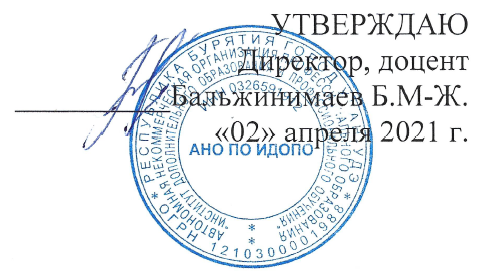 РАБОЧАЯ ПРОГРАММАучебной дисциплиныОГСЭ.02 ИСТОРИЯСпециальность 38.02.04 Коммерция (по отраслям)Уровень подготовки: базовыйКвалификация: Менеджер по продажамУлан-Удэ, 2021Рабочая программа учебной дисциплины ОГСЭ.02 История разработана в соответствии с требованиями Федерального государственного образовательного стандарта среднего профессионального образования по специальности 38.02.04 Коммерция (по отраслям), утвержденного Министерством образования и науки РФ от 15.05.2014 г. приказ № 539, зарегистрированного Министерством юстиции РФ (рег. № 32855 от 25.06.2014 г.)Организация-разработчик: АНО ПО ИДОПОРазработчик: Нимбуев Гэсэр Чингисович, преподавательРассмотрена на заседании МЦК «02» апреля 2021 г.Председатель МЦК, доцент Спиридонова Е.В. СОДЕРЖАНИЕПАСПОРТ РАБОЧЕЙ ПРОГРАММЫ УЧЕБНОЙ ДИСЦИПЛИНЫОбласть применения рабочей программыРабочая программа учебной дисциплины «История» является частью основной образовательной программы в соответствии с ФГОС по специальности СПО 38.02.04 Коммерция (по отраслям)Место учебной дисциплины в структуре основной профессиональной образовательной программы:Дисциплина входит в базовую часть цикла общих гуманитарных и социально-экономических дисциплин.Цели и задачи учебной дисциплины – требования к результатам освоения учебной дисциплины:В результате освоения учебной дисциплины студент должен уметь:Ориентироваться в современной экономической, политической и культурной ситуации в России и в мире;выявлять взаимосвязь отечественных, региональных, мировых социально-экономических, политических и культурных проблем;В результате освоения учебной дисциплины студент должен знать:основные направления развития ключевых регионов мира на рубеже веков (ХХ и ХХI вв.);сущность и причины локальных, региональных, межгосударственных конфликтов в конце ХХ начале ХХI в.;основные процессы (интеграционные, поликультурные, миграционные и иные), политического и экономического развития ведущих государств и регионов мира;назначение ООН, НАТО, ЕС и других организаций и основные направления их деятельности;о роли науки, культуры и религии в сохранении и укреплении национальных и государственных традиций;содержание и назначение важнейших нормативных правовых и законодательных актов мирового и регионального значения.В	результате	освоения	учебной	дисциплины	студент	долженовладевать:общими компетенциями, включающими в себя способностьОК 1. Понимать сущность и социальную значимость своей будущей профессии, проявлять к ней устойчивый интерес.ОК 2. Организовывать собственную деятельность, выбирать типовые методы и способы выполнения профессиональных задач, оценивать их эффективность и качество.ОК 3. Принимать решения в стандартных и нестандартных ситуациях и нести за них ответственность.ОК 4. Осуществлять поиск и использование информации, необходимой для эффективного выполнения профессиональных задач, профессионального и личностного развития.ОК 10. Логически верно, аргументировано и ясно излагать устную и письменную речь.СТРУКТУРА И СОДЕРЖАНИЕ УЧЕБНОЙ ДИСЦИПЛИНЫОбъем учебной дисциплины и виды учебной работы очной формы обучения2.2. Тематический план и содержание учебной дисциплины «История»Для характеристики уровня освоения учебного материала используются следующие обозначения:1 – ознакомительный (узнавание ранее изученных объектов, свойств);2 – репродуктивный (выполнение деятельности по образцу, инструкции или под руководством)3 – продуктивный (планирование и самостоятельное выполнение деятельности, решение проблемных задач).УСЛОВИЯ	РЕАЛИЗАЦИИ	ПРОГРАММЫ	УЧЕБНОЙ ДИСЦИПЛИНЫ3.1. Материально-техническое обеспечение реализацииРеализация программы дисциплины требует наличия учебного кабинета. Оборудование учебного кабинета:посадочные места по количеству обучающихся;рабочее место преподавателя;комплект учебно-наглядных пособий;учебники.Технические средства обучения:мультимедийное оборудование;компьютер.3.2. Учебно-методическое обеспечение дисциплиныОсновная литератураДоступ к книге "Тропов И. А. История, 2022 г." - коллекция "Социально-гуманитарные науки - Издательство "Лань" (СПО)" ЭБС ЛАНЬ.Бугров, К. Д. История России : учебное пособие для СПО / К. Д. Бугров, С. В. Соколов. - 2-е изд. - Саратов : Профобразование, 2021. - 125 c. - ISBN 978-5-4488-1105-0. - Текст : электронный // Электронный ресурс цифровой образовательной среды СПО PROFобразование : [сайт]. - URL: https://profspo.ru/books/104903 (дата обращения: 30.06.2022). - Режим доступа: для авторизир. пользователейНосова, И. В. История России : учебное пособие для СПО / И. В. Носова. - Саратов : Профобразование, 2021. - 187 c. - ISBN 978-5-4488-1178-4. - Текст : электронный // Электронный ресурс цифровой образовательной среды СПО PROFобразование : [сайт]. - URL: https://profspo.ru/books/106618 (дата обращения: 30.06.2022). - Режим доступа: для авторизир. пользователей3.2.2. Дополнительная литератураБабаев, Г. А. История России : учебное пособие для СПО / Г. А. Бабаев, В. В. Иванушкина, Н. О. Трифонова. - Саратов : Научная книга, 2019. - 191 c. - ISBN 978-5-9758-1892-8. - Текст : электронный // Электронный ресурс цифровой образовательной среды СПО PROFобразование : [сайт]. - URL: https://profspo.ru/books/87075. - Режим доступа: для авторизир. пользователейКрамаренко, Р. А. История России. Рабочая тетрадь : учебно-методическое пособие / Р. А. Крамаренко. - Новосибирск : Новосибирский государственный технический университет, 2019. - 64 c. - ISBN 978-5-7782-3860-2. - Текст : электронный // Электронный ресурс цифровой образовательной среды СПО PROFобразование : [сайт]. - URL: https://profspo.ru/books/98675 (дата обращения: 30.06.2022). - Режим доступа: для авторизир. пользователейВолхонская, Г. П. История : электронное учебно-методическое пособие / Г. П. Волхонская ; составители Г. П. Волхонская. - Омск : Сибирский государственный университет физической культуры и спорта, 2019. - 115 c. - ISBN 978-5-91930-107-3. - Текст : электронный // Электронный ресурс цифровой образовательной среды СПО PROFобразование : [сайт]. - URL: https://profspo.ru/books/95628 (дата обращения: 30.06.2022). - Режим доступа: для авторизир. ПользователейКузнецов, И. Н. Отечественная история : учебник для бакалавров / И. Н. Кузнецов. - 10-е изд. - Москва : Дашков и К, 2020. - 818 c. - ISBN 978-5-394-03733-7. - Текст : электронный // Электронный ресурс цифровой образовательной среды СПО PROFобразование : [сайт]. - URL: https://profspo.ru/books/110991 (дата обращения: 30.06.2022). - Режим доступа: для авторизир. пользователей3.2.3. Интернет-ресурсыБиблиотека военно-исторической литературы на сайте: http://militera.lib.ru/index.html.Журнал «Россия в глобальной политике» на сайте: http://www.globalaffairs.ru.Исторический портал: http://www.hrono.ru.Официальный сайт Совета безопасности России: http://www.scrf.gov.ruПортал МИД России http://www.mid.ru.Портал Правительства России: http://government.ruПортал Президента России: http://kremlin.ruПубликации научно-образовательного форума по международным отношениям на сайте: http://www.obraforum.ru/pubs.htm.Текст Конституции России на сайте: http://www.constitution.ru. http://www.garant.ru – Система «Гарант»: Законодательство с комментариями (основные международно-правовые документы)4. КОНТРОЛЬ И ОЦЕНКА РЕЗУЛЬТАТОВ ОСВОЕНИЯ УЧЕБНОЙ ДИСЦИПЛИНЫКонтроль и оценка результатов освоения учебной дисциплины осуществляется преподавателем в процессе проведения семинарских занятий, обязательного тестирования, заслушивания сообщений, докладов, итогового тестирования, а также выполнения студентами индивидуальных заданий.стр.1.  ПАСПОРТ	РАБОЧЕЙ	ПРОГРАММЫ ДИСЦИПЛИНЫУЧЕБНОЙ42. СТРУКТУРА И СОДЕРЖАНИЕ УЧЕБНОЙ ДИСЦИПЛИНЫ2. СТРУКТУРА И СОДЕРЖАНИЕ УЧЕБНОЙ ДИСЦИПЛИНЫ63.  УСЛОВИЯ	РЕАЛИЗАЦИИ	ПРОГРАММЫ ДИСЦИПЛИНЫУЧЕБНОЙ144.  КОНТРОЛЬ	И	ОЦЕНКА	РЕЗУЛЬТАТОВ ПРОГРАММЫ УЧЕБНОЙ ДИСЦИПЛИНЫОСВОЕНИЯ16Вид учебной работыОбъем часовМаксимальная учебная нагрузка (всего)68Обязательная аудиторная нагрузка48Самостоятельная работа 20Промежуточная аттестацияЭкзамен Наименование разделов и темСодержание учебного материала, практические занятия, самостоятельная работа обучающихсяОбъем часовУровень освоенияТема 1. «Холодная война». Выбор политического курса СССРПослевоенный мир. СССР и «План Маршалла». Военное противостояние. Конфликт с Югославией и укрепление советского влияния в восточно-европейских странах. СССР и образование государства Израиль. Создание НАТО. Корейская войнаСамостоятельная работа: тест 211,2Тема 2. Восстановление и развитие экономики СССР в послевоенные годыПоследствия ВОВ для экономики СССР. Создание атомного оружия. Развитие промышленности. Положение в сельском хозяйстве. Итоги 4-й пятилеткиСамостоятельная работа: тест211,2Тема 3. Политическое развитие СССР в послевоенные годыУжесточение внутренней политики. Борьба с националистическими движениями в западных районах СССР. Обострение борьбы за властьСамостоятельная работа: тест211,2Тема 4. Советское общество в первые послевоенные годыДуховный подъем первых послевоенных лет. Государство и религия. Политика властей по отношению к культуре. Идеализация советской действительностиСамостоятельная работа: тест211,2Тема 5. Политические процессы в 1953-1964 гг.Похороны Сталина. Приход к власти Хрущева. 20-й съезд КПСС. События в Новочеркасске. Внутрипартийная демократизацияСамостоятельная работа: тест211,2Тема 6 Экономическое развитие СССР в 1953-1964 гг.Сельскохозяйственная реформа. Освоение целины. Развитие космоса. Создание совнархозов. Окончательная победа социализмаСамостоятельная работа: тест211,2Тема 7. Внешняя политика СССР 1953-1964 гг.Начало гонки вооружения. Совещание в Женеве 1955 год и его последствия. Доктрина мирного сосуществования. Отношения СССР со странами организации Варшавского договора. Роль СССР в урегулировании международных конфликтовСамостоятельная работа: тест211,2Тема 8. «Оттепель»: духовная жизнь, наука и культураНачало Оттепели. Власть и деятели культуры. Шестидесятники, «физики» и «лирики». Новый виток борьбы с религией. «Бытовая революция»Самостоятельная работа: тест211,2Тема 9. Смещение Н.С. Хрущева. Политические процессы в СССР 1964-1985 гг.Смещение Хрущева. Борьба внутри нового руководства. Политический выбор Л.И. Брежнева. Концепция развитого социализма. Новая Конституция. Политический застой. Геронтократия.Самостоятельная работа: тест211,2Тема 10. Советская экономика 1964-1985 гг.Необходимость хозяйственной реформы. «Косыгинская реформа». Сохранение административно-командной системы. Хозяйственный застойСамостоятельная работа: тест211,2Тема 11. СССР в системе международных отношений в середине 60-х – начале 80-х гг.Советско-китайские отношения. Война США во Вьетнаме. Конфликты на Ближнем Востоке. Пражская весна. Конфликты на Советско-китайской границе. Достижения стратегического паритета СССР США. Ввод советских войск в Афганистан. «Звездные войны»Самостоятельная работа: тест211,2Тема 12. Культура и духовная жизнь в эпоху развитого социализмаВремя новых героев. Зарождение общественных движений. Сатира в художественном творчестве. Советское общество в 70-80-е гг.Самостоятельная работа: тест211,2Тема 13. Начало политических и экономических реформ в СССРКурс на ускорение. Перестройка. Политические реформыСамостоятельная работа: тест211,2Тема 14. Межнациональные конфликты и распад СССРПервые межнациональные конфликты. Национальное движение в республиках за выход из СССР. Новая конституционная реформа. Декларация о государственном суверенитете России. Начало конституционного кризиса СССР. Экономические реформы. Денежная реформа 1991-го года. Всесоюзный референдум о сохранении СССР. Выборы первого Президента РСФСР. Подготовка нового союзного договора. ГКЧП. Запрет КПСС и прекращение существования СССРСамостоятельная работа: тест211,2Тема 15. «Новое мышление» в международных отношенияхРождение нового политического мышления. Советско-американские отношения начала ядерного разоружения. Вывод советских войск из Афганистана. Советско-китайские отношения. Одностороннее сокращение вооруженных сил СССР. Самостоятельная работа: тест211,2Тема 16. Духовная жизнь на переломе эпохГласность – свобода мнений. Утверждение политических свобод. Государство и церковьСамостоятельная работа: тест20,51,2Тема 17. «Шоковая терапия» и кризис двоевластия «Шоковая терапия». Либерализация цен. Приватизация. Федеративный договор. Противостояние Президента и оппозиции. События октября 1993 года.Самостоятельная работа: тест20,51,2Тема 18. Новый политический режимНовая структура власти. Выборы 1993-го г. в Государственную Думу. Развитие федерализма. Военно-политический кризис в Чечне. Формирование олигархических групп. Президентские выборы 1996-го годаСамостоятельная работа: тест20,51,2Тема 19. Кризис олигархического капитализмат1998-1999 гг.Дефолт 1998 года. Внутриполитический кризис 1999 года. Новый этап военно-политического кризиса в Чечне. Предвыборная кампания 1999 годаСамостоятельная работа: тест20,51,2Тема 20. Международное положение России в конце 20 векаФинал холодной войны. Создание национальных армий в странах СНГ. Расширение НАТО и СНВ-2. Балканский кризис. Ухудшение отношений России с западом. 20,51,2Тема 21. Курс президента Путина на консолидацию обществаКурс президента Путина на консолидацию обществаСамостоятельная работа: тест20,51,2Тема 22. Внутренняя политика в начале 21 века, восстановление государстваНалоговая реформа. Судебная реформа. Столкновение с олигархами. Чечня. Борьба с терроризмом.Самостоятельная работа: тест20,51,2Тема 23. Курс на суверенную демократиюРазвитие экономики. Реформа управления. Национальные проекты и структурные преобразования в экономике.Самостоятельная работа: тест20,51,2Тема 24. Восстановление позиций во внешней политикеРешение проблемы внешнего долга. Российско-американские отношения. Отношения России со странами Ближнего зарубежья. Россия и Российская диаспора за рубежом. Россия и международные организации. Российско-китайские отношения. Место России на международной арене. Самостоятельная работа: тест10,51,2Тема 25. Российское общество в эпоху переменПеремены в начале 90-х гг. Коммерциализация искусства и массовой культуры. Новая эстетика, постмодернизм и информационные технологии. Историко-культурное наследие. Религиозная жизньСамостоятельная работа: тест10,51,2Результаты обучения(освоенные умения, усвоенные знания)Формы и методы контроля и оценки результатов обученияЗнания:В результате освоения  учебной дисциплины обучающийся должен знать: основные направления развития ключевых регионов мира на рубеже веков (ХХ и ХХI вв.); основные процессы политического и экономического развития ведущих государств и регионов мира; содержание и назначение важнейшихнормативных правовых и законодательных актов мирового и регионального значения.Тестирование, работа с литературой, самостоятельная работа, самоконтрольУмения:сформированность умений применять исторические знания в профессиональной и общественной деятельности, поликультурном общении;владение навыками проектной деятельности и исторической реконструкции с привлечением различных источников;сформированность умений вести диалог, обосновыватьсвою точку зрения в дискуссии по исторической тематике;Тестирование, работа с литературой, самостоятельная работа, самоконтрольРезультаты (освоенныеобщие компетенции)Формы и методы контроля иоценкиОК. 1. Способность понимать сущность и социальную значимость своей будущей профессии, проявляет к ней устойчивый интересВыполнение заданий самостоятельной и практической работ; прохождение тестирования.ОК. 2. Способность организовывать собственную деятельность, выбирает типовые методы и способы выполнения профессиональных задач, оценивает их эффективностьи качествоВыполнение заданий самостоятельной и практической работ; прохождение тестирования.ОК. 3. Способность принимать решения в стандартных инестандартных ситуациях и несет за них ответственностьВыполнение заданий самостоятельной и практической работ; прохождение тестирования.ОК. 4. Способность осуществлять поиск и использование информации, необходимой дляэффективного выполнения профессиональных задач, профессионального и личного развитияВыполнение заданий самостоятельной и практической работ; прохождение тестирования.ОК 10. Способность логически верно, аргументировано и ясно излагать устную и письменную речьВыполнение заданий самостоятельной и практической работ; прохождение тестирования.